Вестник                        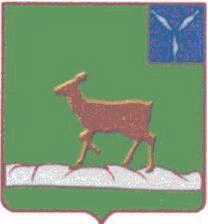 Ивантеевского муниципального районаофициальный  информационный бюллетень				 от 01 июля 2019 года № 16 (73)Официальный сайт администрации Ивантеевского муниципального района				ivanteevka.sarmo.ruАДМИНИСТРАЦИЯИВАНТЕЕВСКОГО МУНИЦИПАЛЬНОГО РАЙОНА
 САРАТОВСКОЙ ОБЛАСТИПОСТАНОВЛЕНИЕОт  28.06.2019г   № 338                                                             с. ИвантеевкаОб отмене результатов аукционапо извещению №290419/3549613/01 от 29.04.2019гНа основании предписания Управления Федеральной антимонопольной службы по Саратовской области № 064/01/18.1-116/2019 от 14.06.2019г, администрация Ивантеевского муниципального района, ПОСТАНОВЛЯЕТ:Отменить протокол рассмотрения заявок на участие в аукционе по извещению о проведении торгов  № 290419/3549613/01 от 29.04.2019г.Отменить протокол о результатах аукциона.Уведомить участников аукциона об отмене протоколов.Вернуть участникам заявки на участие в аукционе.Внести изменения в извещение о проведении аукциона, приведя его в соответствие требований земельного законодательства Российской Федерации.Назначить новую дату проведения аукциона.Опубликовать настоящее постановление на: официальном сайте torgi.gov.ru., официальном сайте  администрации Ивантеевского муниципального района Саратовской области ivanteevka.sarmo.ru и в официальном информационном бюллетене «Вестник Ивантеевского муниципального района».Глава Ивантеевского муниципального района    Саратовской области                                                                       В.В. БасовВыпуск № 16(73)Издается с 2016 годаИюль -2019СЕГОДНЯ В НОМЕРЕ:*Постановление администрации Ивантеевского муниципального района Саратовской области от 28.06.2019г № 338